СОБРАНИЕмуниципального образования«Холмский городской округ»РЕШЕНИЕот 10.11.2022 г. № 59/6-500В соответствии со статьей 28 Федерального закона от 06.10.2003г. №131-ФЗ «Об общих принципах организации местного самоуправления в Российской Федерации», статьей 21 Устава муниципального образования «Холмский городской округ», статьями 1, 2 и 4 Положения об организации и проведении публичных слушаний в муниципальном образовании «Холмский городской округ», утвержденного решением Собрания муниципального образования «Холмский городской округ» от 20.12.2018г. №7/6-56, руководствуясь частью 3 статьи 30 Устава муниципального образования «Холмский городской округ», Собрание муниципального образования «Холмский городской округ»РЕШИЛО:1. Назначить публичные слушания по проекту решения Собрания муниципального образования «Холмский городской округ» «О внесении изменений в Устав муниципального образования «Холмский городской округ» на 05 декабря 2022 года в 18 часов 00 минут в зале заседаний администрации муниципального образования «Холмский городской округ», расположенном по адресу: Сахалинская область, город Холмск, Площадь Ленина, дом 4.2. Опубликовать в газете «Холмская панорама» проект решения Собрания муниципального образования «Холмский городской округ» «О внесении изменений в Устав муниципального образования «Холмский городской округ» (Приложение №1).3. Предложения и рекомендации по проекту решения Собрания муниципального образования «Холмский городской округ» «О внесении изменений в Устав муниципального образования «Холмский городской округ» принимаются с 19 ноября 2022 года по 05 декабря 2022 года (включительно) от граждан в письменной форме лично или посредством почтовой связи в письменном виде по прилагаемой к настоящему решению форме (Приложение №2) в рабочие дни:1) с понедельника по четверг с 09 часов 00 минут до 13 часов 00 минут и с 14 часов 00 минут до 17 часов 15 минут, по адресу: Сахалинская область, г.Холмск, Площадь Ленина, д.4, каб.№12 (3й этаж);2) в пятницу с 09 часов 00 минут до 13 часов 00 минут и с 14 часов 00 минут до 17 часов 00 минут, по адресу: Сахалинская область, г.Холмск, Площадь Ленина, д.4, каб.№12 (3й этаж).4. Опубликовать настоящее решение в газете «Холмская панорама».5. Контроль за исполнением настоящего решения возложить на председателя постоянной комиссии по Регламенту, депутатской этике и местному самоуправлению Собрания муниципального образования «Холмский городской округ» (А.В. Ермаков).Председатель Собраниямуниципального образования«Холмский городской округ»							Е.И. СилкинаПриложение №1к решению Собрания муниципального образования «Холмский городской округ»от 10.11.2022  г. № 59/6-500ПРОЕКТ РЕШЕНИЯСОБРАНИЯ МУНИЦИПАЛЬНОГО ОБРАЗОВАНИЯ«ХОЛМСКИЙ ГОРОДСКОЙ ОКРУГ»СОБРАНИЕмуниципального образования«Холмский городской округ»РЕШЕНИЕот _____________  № __________           В соответствии со статьями 35, 43, 44 Федерального закона от 06.10.2003 N 131-ФЗ "Об общих принципах организации местного самоуправления в Российской Федерации", Закона Сахалинской области от 28.04.2008 N 35-ЗО "О муниципальных выборах в Сахалинской области", руководствуясь пунктом 1 части 1 статьи 30 Устава муниципального образования «Холмский городской округ» Собрание муниципального образования «Холмский городской округ» РЕШИЛО:           1. Внести в Устав муниципального образования «Холмский городской округ» следующие изменения:            а)  часть 4 статьи 29 изложить в следующей редакции:           «4. Собрание Холмского городского округа состоит из 20 депутатов. Выборы депутатов проводятся с применением мажоритарной избирательной системы относительного большинства по двадцати одномандатным  округам.».	2. Решение вступает в силу после государственной регистрации  в установленном законом порядке и последующего опубликования в газете «Холмская панорама».           3. Контроль за исполнением решения возложить на мэра муниципального образования «Холмский городской округ» (Д.Г. Любчинов).Председатель Собрания муниципального образования «Холмский городской округ»                                                                           Е.И. СилкинаМэрмуниципального  образования «Холмский городской округ»                                                                            Д.Г. ЛюбчиновПриложение №2  решению Собрания муниципального образования «Холмский городской округ»от 10.11.2022 г. № 59/6-500ФОРМАПРЕДЛОЖЕНИЙ И РЕКОМЕНДАЦИЙ ПО ПРОЕКТУ УСТАВА ХОЛМСКОГО ГОРОДСКОГО ОКРУГА, ПРОЕКТУ МУНИЦИПАЛЬНОГО НОРМАТИВНОГО ПРАВОВОГО АКТА (РЕШЕНИЯ) СОБРАНИЯ МУНИЦИПАЛЬНОГО ОБРАЗОВАНИЯ «ХОЛМСКИЙ ГОРОДСКОЙ ОКРУГ» О ВНЕСЕНИИ ИЗМЕНЕНИЙ И (ИЛИ) ДОПОЛНЕНИЙ В УСТАВ МУНИЦИПАЛЬНОГО ОБРАЗОВАНИЯ «ХОЛМСКИЙ ГОРОДСКОЙ ОКРУГ»__________________________                        _____________________          Ф.И.О.                                                                                     подписьО назначении публичных слушаний по проекту решения Собрания муниципального образования «Холмский городской округ» «О внесении изменений в Устав муниципального образования «Холмский городской округ»О внесении изменений в Устав муниципального образования «Холмский городской округ»Редакция статьи (пункта, подпункта, главы) опубликованного проекта Устава муниципального образования «Холмский городской округ» (проекта муниципального нормативного правового акта (решения) Собрания муниципального образования «Холмский городской округ» о внесении изменений и (или) дополнений в Устав муниципального образования «Холмский городской округ»)Предлагаемая гражданином редакция статьи (пункта, подпункта, главы) проекта Устава муниципального образования «Холмский городской округ» (проекта муниципального нормативного правового акта (решения) Собрания муниципального образования «Холмский городской округ» о внесении изменений и (или) дополнений в Устав муниципального образования «Холмский городской округ»)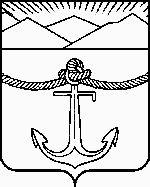 